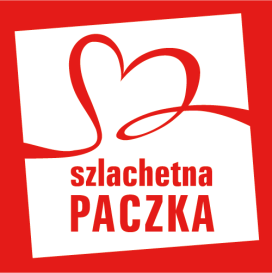         - RAZEM STAĆ NAS   NA DOBROKochani Rodzice, Drodzy Uczniowie!            Już po raz kolejny włączamy się do akcji niesienia pomocy rodzinie z naszego powiatu, która znalazła się w trudnej sytuacji finansowej. Pamiętajmy, że ten mały gest może znaczyć bardzo wiele, dlatego już dziś dołącz do wspólnego tworzenia paczki w Szkole Podstawowej w Gromie. 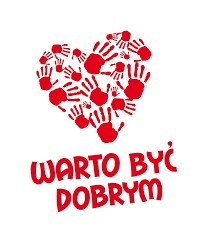 Zbiórka będzie trwała w okresieod 20.11 do 15.12.2023r. Krótka historia rodziny…Pan Tomasz samotnie wychowuje córkę Ninę. Obecnie nie pracuje, gdyż problemem jest trauma dziewczynki, która jako małe dziecko została odebrana rodzicom i przekazana do rodziny zastępczej. Boi się zostawać sama w domu. Ojciec obecnie utrzymuje rodzinę ze stałego zasiłku z GOPS-u, świadczeń rodzinnych i 500+. W chwili obecnej oczekują razem z córką na alimenty, które zostały zasądzone, ale nie spływają. Miesięczny dochód rodziny wynosi 1475 zł, po odjęciu opłat w wysokości 660 zł, zostaje na członka rodziny trochę ponad 400 zł na miesiąc. Kwota ta z trudem starcza na podstawowe funkcjonowanie rodziny i zapewnienie niezbędnych potrzeb. Mimo tego są bardzo zżyci i mogą na siebie liczyć. Uwielbiają wspólnie wędkować i zbierać grzyby. Największym ich marzeniem jest ustabilizowanie sytuacji finansowej.Kluczowe potrzeby:1.Żywność: herbata, kawa, ryż, kasza, makaron, mąka, mleko, cukier, olej, dżem, konserwy mięsne, konserwy rybne, owoce i warzywa w puszkach, płatki śniadaniowe2.Środki czystości: mydło / żel myjący, szampon, szczoteczka do zębów, pasta do zębów, podpaski/tampony, płyn do płukania tkanin, proszek do prania, płyn do mycia naczyń, płyny czyszczące (bez znaczenia)3.Garnki, talerze, sztućce- Rodzina niedawno przeprowadziła się do mieszkania po zmarłym dziadku, brak jest podstawowego wyposażenia kuchennego.4. Odkurzacz -Rodzina, aby było cieplej, ma porozkładane na podłodze stare dywany a nie posiada odkurzacza.5.Wyposażenie mieszkania: kołdry i pościele w rozmiarze 160x200, poduszka 70x80, ręczniki kąpieloweSzczególne upominki : Nina rolki 38-39, piżama (164cm)                                       Tomasz: maszynki Gillette Link szczegółowy do potrzeb rodziny: https://www.szlachetnapaczka.pl/wybor-rodziny/rodzina/115789/3115?context=family_choosen POMAGANIE NAS NIE TRUDZI, DOBRE SERCE TWE OBUDZI. DOŁĄCZ do wspólnego tworzenia paczki…                   Organizatorzy: Społeczność Szkolna                     Opiekun SU: Natalia Witek